Infomappe zurZertifizierung alsProgramme and Portfolio Management Consultant(IPMA® PPMC)1	Allgemeines zur Zertifizierung	21.1	Zertifizierungsprozess im Überblick	21.2	Voraussetzungen für die Zertifizierung	31.3	Ablauf der Zertifizierung als Programme and Portfolio Management Consultant	42	Anmeldeprozess	52.1	Anmeldeformular	52.2	PM Self-Assessment	52.3	Report Proposal	52.4	Complexity Sheets	52.5	Zahlungsmodalitäten	63	Reportprozess	73.1	Report	73.2	Struktur des Reports für die Zertifizierung als Programme and Portfolio Management Consultant	74	Zertifizierungstag	95	Gesamtbewertung	96	pma assessorenInnen	97	Anhang	97.1	Anmeldeformular	107.2	PM Self-Assessment	17Zertifizierungsbasis (in Rangfolge der Dokumente):Infomappe IMPA® PPMCpm baseline v 3.0, DeutschICB® – IPMA® Kompetenzrichtlinie, Version 3.0 DeutschICBC® – Addition to the IPMA® Competence Baseline for PM ConsultantsAlle Dokumente können von der pma website unter www.p-m-a.at kostenfrei heruntergeladen werden.E-mail: zertifizierung@p-m-a.atAllgemeines zur ZertifizierungZertifizierungsprozess im ÜberblickDer Zertifizierungsprozess gliedert sich in folgende Schritte:AnmeldungZulassungGegebenenfalls pm-test IPMA Level C®Zertifizierungs-BriefingReportConsulting Situation (Workshop)Zertifizierungstag / InterviewGesamtbewertung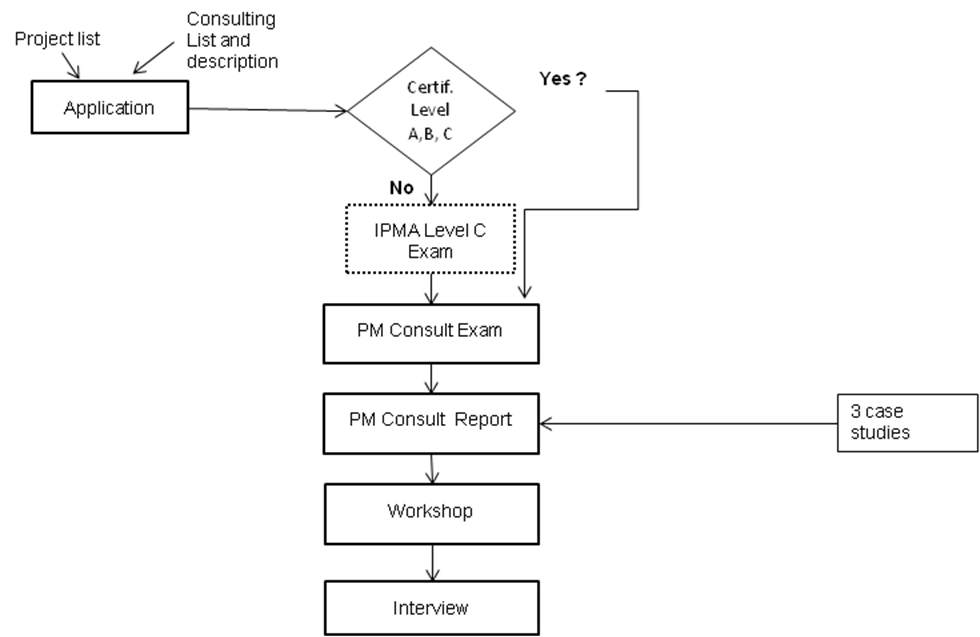 Abbildung 1: ZertifizierungsprozessVoraussetzungen für die ZertifizierungWissen: Spezialwissen entsprechend der ICB® 3.0, ICBC® 1.0 und pm baseline 3.0Erfahrung:Im Lauf der letzten 8 Jahre mindestens 5 Jahre Erfahrung als PM Consultant, davon mindestens 2 Jahre auf IPMA PPMC Level Im Lauf der letzten 20 Jahre mindestens 3 Jahre Erfahrung im Management komplexer ProjekteBesuch eines PPMC-Zertifizierungs-Briefings (Termine werden individuell vereinbart)Consultancy Bereich:Der Kandidat muss in der Lage sein, PM Consultant Dienstleistungen auf Ebene des strategischen PMs, Organisation und strategische Implementierung anbieten zu können.Rolle als Consultant:Einführung und Entwicklung von PM innerhalb einer OrganisationOrganisation und strategische Entwicklung (im Bezug auf Projekte, Programme und Portfolios)Anpassung der Unternehmenskultur im Bezug auf PM Umsetzung und EntwicklungKompetenz als Consultant:Bewandert in etablierter Consultant Methodik und Techniken sowie in komplexen Interventionsmethoden. Ablauf der Zertifizierung als Programme and Portfolio Management ConsultantOnline Anmeldung, Report Proposal, Complexity Sheets und PM Self-Assessment
(mind. 4 Monate vor dem Zertifizierungstag)Bei Bedarf: Feedback zu den Anmeldeunterlagen über e-support
(spätestens 3 Monate vor dem Zertifizierungstag)Zulassung zur ZertifizierungRechnungslegung 
(Rechnung wird per Post versendet, ca. 2 Monate vor dem Zertifizierungstag)BezahlungBei Bedarf: PM-Qualifikation durch WeiterbildungsmaßnahmenVerpflichtende Teilnahme an einem PPMC-Zertifizierungs-Briefing (online)
(Termine werden auf Anfrage individuell vereinbart)Erstellung eines Reports (3 Case Studies)Übermittlung der Case Studies (mindestens 3 Wochen vor dem Zertifizierungstag)Zertifizierungstag 
(Multiple Choice Test, PM Consultancy Exam, Consulting Situation (Workshop) & Interview)Übermittlung Ergebnis 
(per E-Mail, innerhalb von 2 Wochen nach dem Zertifizierungstag)Zusendung / Erhalt des Zertifikats
 (innerhalb von 4 Wochen nach dem Zertifizierungstag) AnmeldeprozessDer Anmeldeprozess besteht aus:Registrierung auf der pma websiteHochladen des vollständig ausgefüllten Anmeldeformulars inklusive:PM Self-AssessmentReport ProposalComplexity Sheets (für jedes angegebene komplexe Projekt)Überprüfung der Anmeldeunterlagen durch die pma zertifizierungsstelleZulassung zur Zertifizierung durch die pma zertifizierungsstelleAnmeldeformularDas Anmeldeformular befindet sich im Anhang 1.PM Self-AssessmentDas PM Self-Assessment befindet sich im Anhang 2.Report ProposalZusammen mit den Anmeldeunterlagen muss ein Report Proposal übermittelt werden. Dieses umfasst folgende Inhalte:Organigramm(e) der PM BeratungsfälleZeitplan der PM BeratungsfälleKurzbeschreibung der BeratungsfälleDas Report Proposal soll zw. 1 - 3 Seiten umfassen.Complexity SheetsDas Complexity Sheet dient zur Beurteilung der Komplexität der Projekte.Für alle in den Anmeldeunterlagen angegebenen komplexen Projekte des/der ZertifizierungskandidatIn (lt. Anhang, Anmeldeformular, Tabelle „Erfahrung in Projekten“) ist ein Complexity Sheet auszufüllen und mit der Anmeldung zu übermitteln. Die Vorlage eines Complexity Sheets finden Sie auf der pma website.ZahlungsmodalitätenDie Preise für die pma zertifizierung finden Sie auf der pma website: Preisliste Zertifizierung IPMA®. Falls die PPM-Consultant Zertifizierung (exkl. Wiederholung) nicht innerhalb eines Jahres nach der Zulassung abgeschlossen wird, verfällt die Zulassung. Bei einem eventuellen Neubeginn des 
PPM-Consultant Zertifizierungsprozesses ist die gesamte PM-Zertifizierungsgebühr erneut zu entrichten.Bei Rücktritt von der PPM-Consultant Zertifizierung bis zur Zulassung ist eine Rücktrittsgebühr von EUR 242,00 (= EUR 220,00 + 10% USt. EUR 22,00) fällig, danach die gesamte Zertifizierungsgebühr.Bei Verschiebung des Prüfungstermins verrechnen wir EUR 242,00 (= EUR 220,00 + 10% USt. EUR 22,00) Aufwandsentschädigung.Werden die Voraussetzungen für die Zulassung zur PM- Zertifizierung des gewünschten Levels nicht bzw. nicht innerhalb von 1,5 Monaten erfüllt, wird eine Bearbeitungsgebühr in Höhe von EUR 242,00 (= EUR 220,00 + 10% USt. EUR 22,00) verrechnet.Bei Nichtbestehen kann der Wissensteil (Multiple Choice Test, PM Consultancy Exam) frühestens nach 2 Monaten wiederholt werden. Sollte die Wiederholung der Prüfung aufgrund mangelnder Erfahrung (Report, Consulting Situation (Workshop) oder Interview) erforderlich sein, so ist ein Neuantritt erst nach 12 Monaten möglich.Der gesamte Prozess muss spätestens eineinhalb Jahre nach dem ersten Prüfungsantritt abgeschlossen sein. Bei einem eventuellen Neubeginn des PM-Zertifizierungsprozesses ist die gesamte 
PM-Zertifizierungsgebühr erneut zu entrichten.Für die Wiederholung der PPM-Consulting Zertifizierung verrechnen wir für das PM Consultancy Exam 
EUR 374,00 (= EUR 340,00 + 10% USt. EUR 34,00) und für den Report / die Consulting Situation (Workshop) / das Interview EUR 1.375,00 (= EUR 1.250,00 + 10% USt. EUR 125,00).Die Rechnung wird ihnen ca. 2 Monate vor Ihrem Zertifizierungstermin per Post zugesendet. Die Rechnung ist 14 Tage ab Rechnungsdatum ohne jeglichen Abzug fällig. Wir behalten uns vor, Sie bei Nichtbezahlung der Rechnung(en), aus dem Zertifizierungsprozess auszuschließen.ReportprozessDer Reportprozess besteht aus:Der Erstellung und Übermittlung des Reports durch den/die KandidatIn ReportZiele des ReportsDer/die KandidatIn soll im Report PM Kompetenzen lt. Tabelle Struktur des Reports bearbeiten/aufzeigen.Ziel ist es, die PPM Consultant Qualifikation (Wissen und Erfahrung) des/der ZertifizierungskandidatIn beurteilen zu können.
Formale RegelnDer Report ist vom/von der KandidatIn selbst zu erstellen.Die Projektbeschreibung muss für die pma assessorenInnen verständlich sein.Real und nicht fiktiv: vertrauliche Beratungsdaten können anonymisiert werdenDer Report ist über den e-support zu den angegebenen Terminen hochzuladen. Dateiformat & -größe: bevorzugt Adobe Acrobat (.pdf) oder Archiv (.zip) und max. 5 MBEs ist vor der Übermittlung sicherzustellen, dass der Report auch tatsächlich im A4-Format s/w ausdruckbar und lesbar ist.Der Seitenumfang des vollständigen Reports sollte 45 Seiten nicht überschreiten.
AblaufDer tatsächliche Abgabetermin wird im e-support bekannt gegeben.Hochladen des Reports spätestens 3 Wochen vor dem Zertifizierungstag in den e-support.Struktur des Reports für die Zertifizierung als Programme and Portfolio Management Consultant In folgender Tabelle sind die Kapitel, eine Beschreibung der Inhalte und die geforderte Seitenanzahl angeführt. Alle Bereiche (PM-Kontext, PM-Technisch, PM-Verhalten) müssen betrachtet werden.Die Beratungsfälle sollen auf Organisations- und strategischer Entwicklungsebene sein.ZertifizierungstagAm Zertifizierungstag finden folgende Zertifizierungsschritte statt:Multiple Choice TestPM Consultancy ExamConsulting Situation (Workshop)InterviewVoraussetzung für die Zulassung zum ZertifizierungstagZulassung zur ZertifizierungVollständig ausgearbeiteter und im e-support rechtzeitig übermittelter ReportZiele des ZertifizierungstagesAbschluss der ZertifizierungBeurteilung des PPM-Consultant Wissens und der PPM-Consultant Erfahrung des/der ZertifizierungskandidatenIn lt. ICB®, ICBC® und pm baselineBestandteile des ZertifizierungstagesMultiple Choice Test (25 Punkte)Computerunterstützter Multiple Response TestDauer: 0,5 Stunden40 FragenPM Consultancy Exam (75 Punkte)Dauer: 2 StundenOpen Essey (50 Punkte)Szenario (25 Punkte)Consulting Situation (Workshop) zur Überprüfung der Behavioural Competence ElementsInterviewDauer: 2 Stunden; 2 AssessorenInnen; 2 KandidatenInnenGesamtbewertungDie Beurteilung erfolgt für den gesamten Zertifizierungsprozess, den Report, dem Multiple Choice Test, dem PM Consultancy Exam, der Consulting Situation (Workshop) und dem Interview.Als Kriterien werden die Vorgaben lt. ICB® und ICBC® für Wissen und Erfahrung entsprechend dem Zertifizierungslevel angewendet. Es werden PPM-Consultant technische, PPM-Consultant Kontext und PPM-Consultant Verhaltens Kompetenzen beurteilt.pma assessorenInnenDie Liste der pma assessorenInnen finden Sie auf der pma website.AnhangAnmeldeformularPM Self-AssessmentAnmeldeformularAnmeldung zur Zertifizierung als 
Programme and Portfolio Management Consultant (IPMA® PPMC) am: ____________________
Persönliche Daten
(*) bei Verrechnung an UnternehmenSchulbildung, Studium, ZusatzausbildungBisherige Aus- und Weiterbildung im ProjektmanagementBisherige Aus- und Weiterbildung im ConsultingBisherige Aus- und Weiterbildung Soziale Kompetenz und FührungsaufgabenSoziale Kompetenz (z.B. in Moderationstechnik, Gruppendynamik, Präsentationstechnik) und Führungsaufgaben (z.B. Durchführung von Mitarbeitergesprächen, Abhalten von Präsentationen, Führung von Teams)Beruflicher WerdegangBisherige Erfahrung in Projekten (diese Tabelle ist nur auszufüllen, wenn Sie keine IPMA Level A®, IPMA Level B® oder IPMA Level C® Zertifizierung haben)
Bitte beachten Sie, dass nur Projekte berücksichtigt werden, welche Sie vollständig (laut Checkliste) angeben:Checkliste:	ProjektnameUnternehmen / AuftraggeberBeginn und Ende jeweils mit Monat und JahrUngefähres Budget und die Personentage  beides vom gesamten ProjektAnzahl der PhasenKomplexität laut Complexity SheetAuswahl nur einer Rolle: PAG, PM oder PTMBisherige Erfahrung als PM Consultant
Bitte beachten Sie, dass nur Beratungsaufträge berücksichtigt werden, welche Sie vollständig (laut Checkliste) angeben:Checkliste:	BeratungsauftragUnternehmen / AuftraggeberBeginn und Ende jeweils mit Monat und JahrKontaktadresse zur Referenz (E-Mail oder Telefonnummer) Angaben zum ReportÜbernimmt das Unternehmen die Zertifizierungsgebühr?Sind Sie bzw. ist Ihr Unternehmen pma mitglied?Sind Sie bereits zertifizierte/r ProjektmanagerIn oder Senior ProjektmanagerIn?Begründung, weshalb Sie zertifiziert werden möchtenZahlungsmodalitätenDie Preise für die pma zertifizierungen finden Sie auf der pma website: Preisliste Zertifizierung pma/IPMA®. Die Rechnung ist 14 Tage ab Rechnungsdatum ohne jeglichen Abzug fällig.Falls die PPM-Consultant Zertifizierung (exkl. Wiederholung) nicht innerhalb eines Jahres nach der Zulassung abgeschlossen wird, verfällt die Zulassung. Bei einem eventuellen Neubeginn des 
PPM-Consultant Zertifizierungsprozesses ist die gesamte PM-Zertifizierungsgebühr erneut zu entrichten.Bei Rücktritt von der PPM-Consultant Zertifizierung bis zur Zulassung ist eine Rücktrittsgebühr von 
EUR 242,00 (= EUR 220,00 + 10% USt. EUR 22,00) fällig, danach die gesamte Zertifizierungsgebühr.Bei Verschiebung des Prüfungstermins verrechnen wir EUR 242,00 (= EUR 220,00 + 10% USt. EUR 22,00) Aufwandsentschädigung.Werden die Voraussetzungen für die Zulassung zur PM-Zertifizierung des gewünschten Levels nicht oder nicht bzw. nicht innerhalb von 1,5 Monaten erfüllt, wird eine Bearbeitungsgebühr von EUR 242,00 (= EUR 220,00 + 10% USt. EUR 22,00) verrechnet.Bei Nichtbestehen kann der Wissensteil (Multiple Choice Test, PM Consultancy Exam) frühestens nach 2 Monaten wiederholt werden. Sollte die Wiederholung der Prüfung aufgrund mangelnder Erfahrung (Report, Consulting Situation (Workshop) oder Interview) erforderlich sein, so ist ein Neuantritt erst nach 12 Monaten möglich.Der gesamte Prozess muss spätestens eineinhalb Jahre nach dem ersten Prüfungsantritt abgeschlossen sein. Bei einem eventuellen Neubeginn des PM-Zertifizierungsprozesses ist die gesamte PM-Zertifizierungsgebühr erneut zu entrichten.Für die Wiederholung der PPM-Consulting Zertifizierung verrechnen wir für das PM Consultancy Exam EUR 374,00 (= EUR 340,00 + 10% USt. EUR 34,00) und für den Report / die Consulting Situation (Workshop) / das Interview EUR 1.375,00 (= EUR 1.250,00 + 10% USt. EUR 125,00).Die Rechnung wird ihnen ca. 2 Monate vor Ihrem Zertifizierungstermin per Post zugesendet. Wir behalten uns vor, Sie bei Nichtbezahlung der Rechnung(en), aus dem Zertifizierungsprozess auszuschließen.	_______________________________	________________________________	Ort, Datum	UnterschriftDiese Anmeldung ist verbindlich.Der/die Antragsteller/in bestätigt die Richtigkeit seiner/ihrer Angaben und stimmt der elektronischen Verarbeitung und Speicherung seiner/ihrer Daten (personenbezogene Daten, Prüfungsunterlagen, etc) durch pma ausdrücklich zu.Der/die AntragstellerIn stimmt zu, dass seine/ihre sozialen Kompetenzen im Zuge der PM-Zertifizierung durch die pma assessorenInnen beurteilt werden.Der/die Antragsteller/in bestätigt den pma code of ethics zur Kenntnis genommen zu haben und wird als zertifizierte/r PPMC (IPMA® PPMC) bzw. als pma mitglied entsprechend in diesem Sinne agieren.Bei erfolgreicher Zertifizierung darf der Name auf der pma und der IPMA® Website sowie in Printmedien (einmalig zu Jahresende) veröffentlicht werden. Es wird nur der Vor- und Nachnamen angeführt.Die IPMA® PPMC Zertifizierung ist 5 Jahre gültig. Danach ist eine Re-Zertifizierung nach Level IPMA® PPMC möglich. nächster Schritt:	Selbsteinschätzung des PM-Consulting Wissens und der PM-Consulting Erfahrung der 3 Kompetenzelemente inkl. Interpretation zu Wissen und ErfahrungPM Self-AssessmentZertifizierungskandidatInVorname / Nachname / Titel	……………………………………………………………………………....Aktuelle berufliche Rolle	……………………………………………………………………………....Unternehmen	……………………………………………………………………………....Allgemeine Hinweise zur Selbsteinschätzung der PM-Kompetenzen:Die PM-Kompetenzen werden in drei Kompetenzbereiche unterteilt:PM-Technische KompetenzenPM-Kontext KompetenzenPM-VerhaltenskompetenzenJedes Kompetenzelement setzt sich aus Wissen und Erfahrung zusammen.Das PM Self-Assessment ist gewissenhaft und wahrheitsgetreu durchzuführen. Es nimmt daher einige Zeit in Anspruch.Die Selbsteinschätzung des Grads der PM-Kompetenzen ist mittels der Taxonomieskala (siehe ICB®) mit Werten von 0 bis 10 durchzuführen, wobei der Wert 10 einen absoluten Höchstwert darstellt. Um überhaupt eine entsprechende Selbsteinschätzung durchführen zu können, ist es notwendig, sich mit der Beschreibung der jeweiligen Kompetenzelemente in der ICB® Version 3.0, ICBC® 1.0 und den Wissenselementen in der pm baseline auseinanderzusetzen. Auf Grundlage dieser Beschreibungen, ist die eigene Kompetenz hinsichtlich Wissen und Erfahrung zu beurteilen. Die Taxonomietabelle in der ICB® und ICBC® 1.0 unterstützt die Schätzung und die Zuordnung der Werte.Die Anforderungen an Wissen und Erfahrung für den jeweiligen Zertifizierungslevel sind aus dem Anhang 2 der ICB® und der ICBC® 1.0 ersichtlich.Bitte kreuzen Sie nachstehend an, wie Sie Ihr Wissen und Ihre Erfahrung zu dem jeweiligen Kompetenzelement einschätzen!Interpretieren Sie bitte zusammenfassend und schlagwortartig pro PM-Kompetenzbereich Ihr Wissen und Ihre Erfahrung (pro Bereich ca. eine halbe Seite). Es ist insbesondere zu extrem hohen bzw. auch zu sehr niedrigen Werten eine Erläuterung zu geben.Muster:

Interpretation zum Wissen (Beispiel auszugsweise):Ich habe mein PM-Wissen vor und während Projektabwicklungen durch einschlägige Kurse und Literatur immer wieder intensiv angereichert. Insbesondere das Thema Risiken und Chancen, da ich bereits zahlreiche riskante Projekte im Ausland unter schweren wirtschaftlichen und politischen Bedingungen erfolgreich umgesetzt habe….Interpretation zur Erfahrung (Beispiel auszugsweise): Weniger Erfahrung habe ich bei der konkreten Abstimmung der Projektziele mit Kundenanforderungen bzw. auch bei der Entwicklung des Business Case, da es unsere unternehmensinternen Strukturen und Vorgehensweisen nicht unmittelbar ermöglichen und die Beauftragung des Projektmanagers nur indirekt über einen internen Projektauftraggeber in der Linie erfolgt. …Bitte beachten Sie, dass der Anmeldeprozess nur abgeschlossen werden kann bei vollständig (laut Checkliste - siehe unten) ausgefülltem Self-Assessment:CHECKLISTE:jede Kompetenz bei Wissen und Erfahrung ist (von 1-10) zu bewertenBei Techn.-, Verhaltens- und Kontextkompetenzen eine detaillierte WissensinterpretationBei Techn.-, Verhaltens- und Kontextkompetenzen eine detaillierte ErfahrungsinterpretationInterpretation zum Wissen:Interpretation zur Erfahrung:Interpretation zum Wissen:Interpretation zur Erfahrung:Interpretation zum Wissen:Interpretation zur Erfahrung: nächster Schritt:	Die vollständig ausgefüllte Anmeldung wird vom/von der ZertifizierungskandidatIn an pma unter: Anmeldung zur Zertifizierung online übermittelt.KapitelInhalteUmfangKapitel 1:EinleitungKurzbeschreibung des Rollenverständnisses als Consultant (C2.1 und C2.2)2 – 3 SeitenKapitel 2:Case StudiesKurzbeschreibung des Kunden & Beratungskontext BeratungszieleProjektorganisation und/oder LinienorganisationLieferobjekt der BeratungsleistungRollen und Verantwortlichkeiten des KandidatenWesentliche Elemente des BeratungsauftragesErgebnisse und KundenzufriedenheitenDer Hauptteil des Reports soll folgende Punkte beinhalten:Herausforderungen in der Beratung und deren BearbeitungReflexion und Analyse der BeratungsergebnisseLessons learnedKurzbeschreibung (STAR-Methode) der Kompetenzelemente, die nicht in den Case Studies beschrieben wurden:	Gesamt (*):ICBC® Technical elements	4ICBC® Behavioural elements	3ICBC® Contextual elements	3ICB® Technical elements	7ICB® Behavioural elements	5ICB® Contextual elements	4(*) Anzahl der im gesamten Report zu beschreibenden Komeptenzelemente18 - 37 SeitenGesamtsumme:20 - 40 SeitenAnhangMaximal 
10 SeitenVor- und Nachname / TitelGeburtsdatum / -ortPrivatadresseRechnungsadresse (*)UID Nummer (*)Bestellnummer für Rechnungslegung (*)Firmenname (*)Firmenanschrift (*)TelefonE-MailIdentifikation (Pass- oder Führerscheinnr.)von / bisInstitutionAbschlussvon / bisInstitutionTitel der Veranstaltungvon / bisInstitutionTitel der Veranstaltungvon / bisInstitutionTitel der Veranstaltungvon / bisBerufliche RolleUnternehmenErfahrung in Projekten (Tabelle Referenzprojekte, Programme und Portfolios, Sortierung beginnend mit dem Neuesten absteigend zum Ältesten):Erfahrung in Projekten (Tabelle Referenzprojekte, Programme und Portfolios, Sortierung beginnend mit dem Neuesten absteigend zum Ältesten):Erfahrung in Projekten (Tabelle Referenzprojekte, Programme und Portfolios, Sortierung beginnend mit dem Neuesten absteigend zum Ältesten):Erfahrung in Projekten (Tabelle Referenzprojekte, Programme und Portfolios, Sortierung beginnend mit dem Neuesten absteigend zum Ältesten):Erfahrung in Projekten (Tabelle Referenzprojekte, Programme und Portfolios, Sortierung beginnend mit dem Neuesten absteigend zum Ältesten):Erfahrung in Projekten (Tabelle Referenzprojekte, Programme und Portfolios, Sortierung beginnend mit dem Neuesten absteigend zum Ältesten):Erfahrung in Projekten (Tabelle Referenzprojekte, Programme und Portfolios, Sortierung beginnend mit dem Neuesten absteigend zum Ältesten):Erfahrung in Projekten (Tabelle Referenzprojekte, Programme und Portfolios, Sortierung beginnend mit dem Neuesten absteigend zum Ältesten):Erfahrung in Projekten (Tabelle Referenzprojekte, Programme und Portfolios, Sortierung beginnend mit dem Neuesten absteigend zum Ältesten):Nr.Projekt-, Programm-,Portfolio-NameProjektdurch-führendes Unternehmen / AuftraggeberBeginn & Ende:
Monat/Jahr -
Monat/JahrBudget(k Euro),Aufwand
(PT)Phasen (Anzahl)KomplexitätRolle und Verantwortung des/der Kandidaten/intatsächlicher 
Aufwand
(Personentage)Kontaktadresse zur ReferenzBeispielProjekt „MARS“pma02/08 – 07/09370k,--(620 PT)532PM inkl. inhalt. Tätigkeiten62 PT PM + 180 PT inhalt. TätigkeitMax Muster max.muster@p-m-a.atErfahrung als PM Consultant (Tabelle Beratungsaufträge beginnend mit dem Neuesten absteigend zum Ältesten):Erfahrung als PM Consultant (Tabelle Beratungsaufträge beginnend mit dem Neuesten absteigend zum Ältesten):Erfahrung als PM Consultant (Tabelle Beratungsaufträge beginnend mit dem Neuesten absteigend zum Ältesten):Erfahrung als PM Consultant (Tabelle Beratungsaufträge beginnend mit dem Neuesten absteigend zum Ältesten):Erfahrung als PM Consultant (Tabelle Beratungsaufträge beginnend mit dem Neuesten absteigend zum Ältesten):Erfahrung als PM Consultant (Tabelle Beratungsaufträge beginnend mit dem Neuesten absteigend zum Ältesten):Nr.BeratungsauftragUnternehmer / AuftraggeberBeginn & Ende:
Monat/Jahr - Monat/JahrAufwand / Beratertage (BT)Kontaktadresse zur ReferenzBeispielEinführung eines PMOs in der Firma XYFirma XY02/08 – 07/0950 BTMax Muster max.muster@p-m-a.atCase Study 1Beratungsdauer (MM/JJ – MM/JJ)BeratungsartBeratungszieleCase Study 2Beratungsdauer (MM/JJ – MM/JJ)BeratungsartBeratungszieleCase Study 3Beratungsdauer (MM/JJ – MM/JJ)BeratungsartBeratungsziele   ja   nein   ja   nein   ja   nein1 PM-Technische KompetenzenWissenWissenWissenWissenWissenWissenWissenWissenWissenWissenErfahrungErfahrungErfahrungErfahrungErfahrungErfahrungErfahrungErfahrungErfahrungErfahrung1 PM-Technische Kompetenzen12345678910123456789101.01 Projektmanagementerfolg xx1.02 Interessierte Parteien und Umwelten xx1.03 Projektanforderungen und Projektziele x x1.04 Risiken und Chancen xx1. PM-Technische KompetenzenWissenWissenWissenWissenWissenWissenWissenWissenWissenWissenErfahrungErfahrungErfahrungErfahrungErfahrungErfahrungErfahrungErfahrungErfahrungErfahrung1. PM-Technische Kompetenzen12345678910123456789101.01 Projektmanagementerfolg1.02 Interessierte Parteien und Umwelten1.03 Projektanforderungen und Projektziele1.04 Risiken und Chancen1.05 Qualität1.06 Projektorganisation1.07 Teamarbeit1.08 Problemlösung1.09 Projektstrukturen1.10 Leistungsumfang und Lieferobjekte1.11 Projektphasen, Ablauf und Termine1.12 Ressourcen1.13 Kosten und Finanzen1.14 Beschaffung und Verträge1.15 Änderungen1.16 Überwachung, Steuerung und Berichtswesen1.17 Information und Dokumentation1.18 Kommunikation1.19 Projektstart1.20 ProjektabschlussC1: Technical competence elements (ICBC®)C1.1 Consulting strategies and conceptsC1.2 Consultancy phasesC1.3 Acquisition strategiesC1.4 Organisational analysis and clarification of requestC1.5 Consultancy methods and interventionsC1.6 Evaluation methods2. PM-VerhaltenskompetenzenWissenWissenWissenWissenWissenWissenWissenWissenWissenWissenErfahrungErfahrungErfahrungErfahrungErfahrungErfahrungErfahrungErfahrungErfahrungErfahrung2. PM-Verhaltenskompetenzen12345678910123456789102.01 Führung2.02 Engagement und Motivation2.03 Selbstkontrolle2.04 Durchsetzungskraft2.05 Entspannung und Stressbewältigung2.06 Offenheit2.07 Kreativität2.08 Ergebnisorientierung2.09 Effizienz2.10 Beratung2.11 Verhandlungen2.12 Konflikte und Krisen2.13 Verlässlichkeit2.14 Wertschätzung2.15 EthikC2: Behavioural competence elements (ICBC®)C2.1 Professional consultant attitude and behaviourC2.2 Multiple Roles of PM ConsultantC2.3 Relationship managementC2.4 Ability to deal with uncertainty3 PM-Kontext KompetenzenWissenWissenWissenWissenWissenWissenWissenWissenWissenWissenErfahrungErfahrungErfahrungErfahrungErfahrungErfahrungErfahrungErfahrungErfahrungErfahrung3 PM-Kontext Kompetenzen12345678910123456789103.01 Projektorientierung3.02 Programmorientierung3.03 Portfolioorientierung3.04 Einführung von Projekt-, Programm- und Projektportfoliomanagement3.05 Stammorganisation3.06 Business3.07 Systeme, Produkte und Technologie3.08 Personalmanagement3.09 Gesundheit, Sicherheit und Umwelt3.10 Finanzmanagement3.11 RechtC3: Contextual competence elements (ICBC®)C3.1 Strategies, structures and cultures of organisationsC3.2 Management processesC3.3 Management of Organisational Change, Learning Organisations and Knowledge ManagementC3.4 Micro politics and power in organisations